Medienkommentar 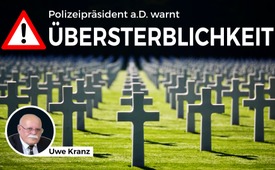 Polizeipräsident a.D. schlägt Alarm –  steigende Übersterblichkeit seit 2020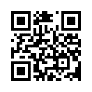 Polizeipräsident schlägt Alarm: Bestatter sprechen in diesen Tagen von einer zunehmenden Auslastung ihrer Tätigkeit. Seit dem Beginn der Corona-Schutzmaßnahmen im Jahre 2020 ist eine dramatische Zunahme der Todesfälle zu verzeichnen. Auch die aktuelle Auswertung des Statistischen Bundesamtes bestätigt diese stetig steigende Übersterblichkeit in allen Altersgruppen. Eine dramatische Entwicklung, auf die laut Uwe Kranz einzig mit sofortigem Abbruch der Impfungen reagiert werden muss.Der Polizeipräsident a.D. Uwe Kranz spricht in einem Interview vom Februar 2023 über die Auswirkungen der Corona-Pandemie und kommt zu folgenden Schlussfolgerungen: Eine Sonderauswertung des Statistischen Bundesamtes von Januar 2023 hat ergeben, dass seit 2020 mit Beginn der Corona-Impfkampagne die Übersterblichkeit stetig ansteigt. In den letzten Wochen des Jahres 2022 wuchs diese auf über 37 % an, d.h. auf 7.240 Tote pro Woche über dem normalen Durchschnitt in allen Altersschichten. Bestattungsunternehmer sprechen von einer Auslastung zwischen 50-100 % mehr als die Jahre zuvor. Eine dramatische Entwicklung, auf die ohne Verzug mit einem sofortigen Abbruch der Impfungen und aller sinnlosen Maßnahmen zu reagieren sei, so der Weckruf des Polizeipräsidenten a.D. Uwe Kranz. Ärztevereinigungen wie MWGFD [Mediziner und Wissenschaftler für Gesundheit, Freiheit und Demokratie, e.V.] warnten bereits im Vorfeld öffentlich, dass wichtige Studien gänzlich fehlten, um den Einsatz der hoch-umstrittenen mRNA-Impfung überhaupt zu rechtfertigen. Prof. Stefan Hockertz [Stefan W. Hockertz, Wissenschaftler, 2003 und 2004 Direktor des Instituts für Experimentelle und Klinische Toxikologie am Universitätskrankenhaus Eppendorf] wies im September 2020 darauf hin, dass 5 % Impfschäden zu erwarten wären (= 4 Millionen Menschen), 1 % davon mit tödlichem Ausgang, d.h. 1 Mensch von 100 sei durch die Impfung in Lebensgefahr. Das bedeutet so viel wie die Einwohnerzahl der Stadt Bamberg! Diese Warnungen wurden völlig ignoriert, und kritische Ärzte wurden mit dem Stigma der Verschwörungstheorie durch den Mainstream öffentlich diffamiert. Die Regierung stellt sich bis dato taub und blind für diese Bilanz. Dabei wäre es ihre Aufgabe und Pflicht, auf der Stelle den Zusammenhang zu erforschen und sämtliche tödlichen Fehleinschätzungen, Falschmaßnahmen und Verhetzungen offenzulegen und Wiedergutmachungen einzuleiten. „Es ging zu keinem Moment um Gesundheit, ... in jeder Sekunde des ganzen Geschehens ging es darum, die Leute zu unterdrücken und gefügig zu machen“, schlussfolgert Uwe Kranz geradeheraus. Völlig außer Acht gelassen wird auch die volkswirtschaftliche Dimension durch das dramatisch zunehmende Wegsterben von jungen Menschen. Infolgedessen sieht Kranz einen „gigantischen“ Niedergang der Volkswirtschaft auf Deutschland zukommen. Die Politik ist nach seiner Ansicht krachend gescheitert. Liebe Zuschauer, solange diese wichtigen Fachstimmen aufgrund von der fortschreitenden Zensur nicht den Menschen zur Verfügung gestellt werden, bleibt jeder Betrug unsichtbar. Einzig das Weiterverbreiten der überlebenswichtigen Gegenstimmen kann diese Decke der Verlogenheit und Manipulation wegreißen. Helfen Sie unermüdlich mit bei der Aufdeckung jeden Betrugs!von mseQuellen:Interview mit Uwe Kranz, Polizeipräsident a.D.
www.youtube.com/watch?v=UZfP0IG1-u4Das könnte Sie auch interessieren:#Impfschaden - www.kla.tv/Impfschaden

#Coronavirus - Covid-19 - www.kla.tv/Coronavirus

#GesundheitMedizin - Gesundheit & Medizin - www.kla.tv/GesundheitMedizin

#Impfen - Impfen – ja oder nein? Fakten & Hintergründe ... - www.kla.tv/Impfen

#Medienkommentar - www.kla.tv/MedienkommentareKla.TV – Die anderen Nachrichten ... frei – unabhängig – unzensiert ...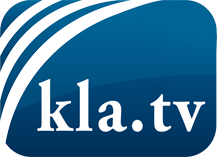 was die Medien nicht verschweigen sollten ...wenig Gehörtes vom Volk, für das Volk ...tägliche News ab 19:45 Uhr auf www.kla.tvDranbleiben lohnt sich!Kostenloses Abonnement mit wöchentlichen News per E-Mail erhalten Sie unter: www.kla.tv/aboSicherheitshinweis:Gegenstimmen werden leider immer weiter zensiert und unterdrückt. Solange wir nicht gemäß den Interessen und Ideologien der Systempresse berichten, müssen wir jederzeit damit rechnen, dass Vorwände gesucht werden, um Kla.TV zu sperren oder zu schaden.Vernetzen Sie sich darum heute noch internetunabhängig!
Klicken Sie hier: www.kla.tv/vernetzungLizenz:    Creative Commons-Lizenz mit Namensnennung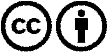 Verbreitung und Wiederaufbereitung ist mit Namensnennung erwünscht! Das Material darf jedoch nicht aus dem Kontext gerissen präsentiert werden. Mit öffentlichen Geldern (GEZ, Serafe, GIS, ...) finanzierte Institutionen ist die Verwendung ohne Rückfrage untersagt. Verstöße können strafrechtlich verfolgt werden.